 МБОУ СОШ с. КАРМАН	   План       работы с одаренными  (мотивированными) детьми по  математике в 10 классе              на 2022-2023 учебный год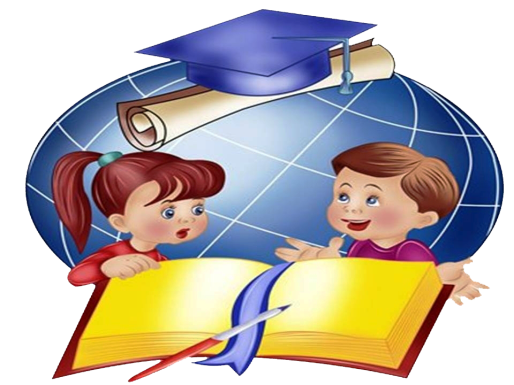                                        Учитель математики: ЦаллаеваЭ.Э.  Рабочая программа.Раздел:: МатематикаКласс: 10Пояснительная записка.Программа работы с одаренными детьми рассчитана на 34 часа(1 час в неделю) в 2022-2023учебном году. Курс согласуется с программным материалом 10 класса и является его расширением на более углубленном уровне.Цели курса:Сформировать у обучающихся умение решать разнообразные текстовые задачи алгебраическим методом и геометрическими приемами.Развивать исследовательскую и познавательную деятельность школьников.Обеспечить условия для самостоятельной творческой работы.Помочь школьникам осознать степень интереса к предмету и оценить возможности овладения им с точки зрения дальнейшей перспективы.Способствовать развитию творческих способностей и дарований.Раскрыть творческий потенциал ребенка.Задачи курса:Главной задачей данного курса является раскрытие принципов действия решения задач по различным темам математики не ради точного ответа, а ради способа его получения, ради логических рассуждений на пути к нему. Для осуществления технологического процесса при данном подходе к обучению необходима строгая логика построения учебного содержания. Для его наполнения отбираются задания, которые не используются на уроках в рамках учебной программы, а используются задания, требующие нестандартного подхода к их решению.Более глубоко раскрыть содержание программных понятий, встречающихся при решении задач.Познакомить учащихся с основными и нетрадиционными приемами и методами решения задач.Повысить мотивацию обучения.Умение решать текстовые задачи является одним из показателей уровня математического развития. Решение задач – есть вид творческой деятельности, а поиск решения – процесс изобретательства.Работая по данным темам курса, одаренные дети должны научиться такому подходу к заданию, при котором задание выступает как объект тщательного изучения, а ее решение – как объект конструирования и изобретения.Содержание программы способствует интеллектуальному, творческому, эмоциональному развитию детей;Предусматривает формирование устойчивого интереса к предмету;Выявляет и развивает математические способности, ориентацию на профессию, связанную с математикой;Выбор профиля дальнейшего обучения.Программа предполагает использование нестандартных форм проведения уроков: лекции, практикумы, семинары (теоретические и практические).Система семинарских занятий стимулирует самостоятельную работу школьников, позволяет изучать теоретический материал, методы решения задач с последующим обсуждением результатов деятельности.Требования к уровню подготовки обучающихся:Обучающиеся должны знать/уметь:Правильно употреблять термины и формулы.Уметь вычислять вероятность событий, пользуясь различными определениями вероятности.Применять формулы перестановки, размещения, сочетания, различать дискретные и непрерывные случайные величины, уметь решать задачи математической статистики.Овладение умениями решать текстовые задачи повышенного уровня сложности, существенно превышающего обязательный уровень на смеси, проценты, работу, движение.Умение решать комбинированные уравнения и неравенства, содержащие тригонометрические и логарифмические условия.Умение строить по условиям геометрических задач сложные чертежи и выстраивать последовательный план их решения.Умение выделять из условия трансцендентные уравнения, знать способы их решения.Знать теорию и формулы для решения показательных, логарифмических, тригонометрических уравнений и неравенств, их систем.Знать способы решения уравнений высших степеней, в частности теорему Безу, схему Горнера.Умение решать системы уравнений и неравенств по темам:Логарифмическая и показательная функция;Тригонометрическая функция;Системы уравнений и неравенств высших степеней.Научиться решать задачи по стереометрии, используя чертежи.Тематический план.Календарно-тематический план.Список использованной литературы.1. 2000 конкурсных задач по математике для поступающих в ВУЗЫ г. Санкт-Петербурга. Авторы: Васильева Н. И. , Жарковская Н. А. , Крымская Л. Д. , Васильев А. Е.: – ООО “Петрополис”, 1999 г. Материалы сборника можно использовать:при подготовке к поступлению в вуз;при углубленном изучении математики в школах;при составлении вариантов экзаменационных работ;на подготовительных курсах и отделениях;в работе факультативов.2. Геометрия. Стереометрия. Пособие для подготовки к ЕГЭ. Под редакцией И. В Ященко и А. В. Семенова. Москва, издательство МЦНМО,2009 г.3. Математика. Учебное пособие для поступающих в ВУЗЫ. Автор Е. В. Подсыпанин.– 7-е изд, и доп. – СПб.: Северная звезда, 2007, 352 с. Издание осуществлено при финансовой поддержке Санкт-Петербургского общественного “Фонда культуры и образования”.СПИСОК ДЕТЕЙ С ПОВЫШЕННОЙ МОТИВАЦИЕЙСогласовано   УтверждаюЗаместитель директора по ВР   Директор ОУЦаракова А.А.________________   СозаеваЭ.Ю._____________________«_________»_____________20___   «________»________________20_____№ п/пуроковТема занятияКоличествочасов1-5Решение текстовых задач по математике.56-10Решение задач по теме: “Элементы статистики, комбинаторики и теории вероятностей”.511-14Решение задач на « сложные проценты» и процентные отношения.415-19Решение логарифмических и показательных уравнений и неравенств и их систем.520-24Показательно-логарифмические уравнения и неравенства повышенной сложности.525-26Системы уравнений и системы неравенств второй степени и выше.227-30Решение тригонометрических уравнений и неравенств повышенной сложности.431-34Решение задач по стереометрии повышенной сложности.4Итого: 34 урока.№ п /п
уроковТема занятияДата по плануДата  фактич.Форма занятия1-5Решение текстовых задач по математике.Лекция, практика.6-10Решение задач по теме: “Элементы статистики, комбинаторики и теории вероятностей”.Семинар, практика.11-14Решениезадач на « сложные проценты» и процентные отношения.Лекции, практика, семинары.15-19Решение логарифмических и показательныхуравнений и неравенств и их систем.Практика, семинар.20-24Показательно-логарифмические уравнения и неравенства повышенной сложности.Практика, семинар.25-26Системы уравнений и системы неравенств второй степени и выше.Лекция, практика.27-30Решение тригонометрических уравнений и неравенств повышенной сложностиЛекция, практика31-34Решение задач по стереометрии повышенной сложности.Лекция, практика.Итого: 34 урока.№Ф.И.О.  класс1Годзоева Мадина102Цараков Алан10